Quiz #2 : Unit 3 & Unit 4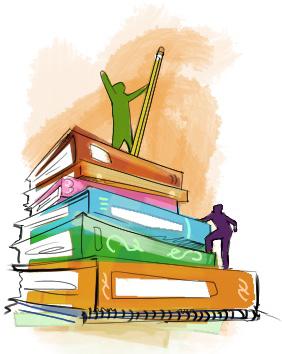 By: Professor Philip Anthony LujanDate: August 29th, 2020Designed for level: A1/A2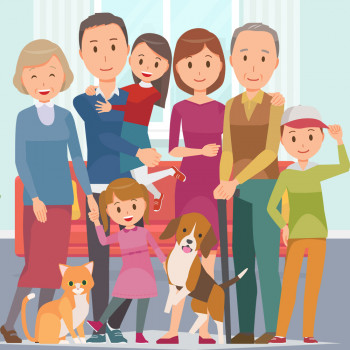 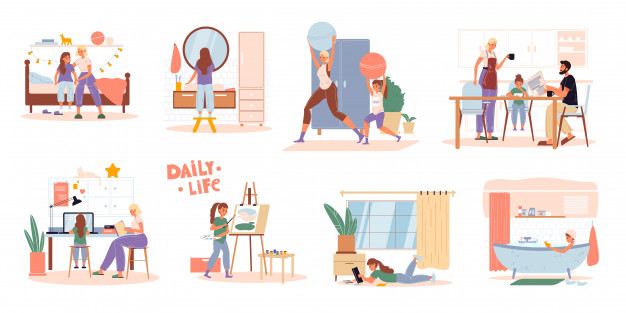 